Ф.И.О. руководителя (со-руководителей) проектаФилиал(ы), Факультет(ы), кафедра(ы)Название проектаЦели и задачи проекта создания учебного курса в LMSОписание методики преподавания, формы организации учебного процесса, видов взаимодействия участников образовательного процесса или иных алгоритмов действий (не менее 1 стр.)Виды работ в LMS и их объемы (количество тем, домашних заданий, тестовых заданий для итогового контроля и самопроверки, эссе, видеоматериалов и т.п.)Результаты использования в учебном процессе. Цаплин Евгений Владимирович, Гусева Наталья Игоревна Факультет менеджмента, кафедра общего и стратегического менеджмента Учебный курс для поддержки преподавания по предмету «Менеджмент» на базе системы LMS.Целями освоения дисциплины «Менеджмента» являются формирование представления о деятельности организации и особенностях воздействия на неё факторов внешнего окружения; ознакомление с подходами к анализу деятельности организации и её внутреннего и внешнего окружения; ознакомление с концепциями, подходами и инструментами управления современными организациями.В результате освоения дисциплины студент получает следующие компетенции:Знать:основные подходы к анализу деятельности организаций и их внешней среды;функции и ресурсы менеджмента; подходы к управлению организациями.Уметь:  находить, обобщать, анализировать, синтезировать и критически переосмысливать полученную научную, справочную, статистическую и иную информацию, относящуюся проблематике функционирования организациями и управления ими.Иметь навыки:использования инструментов анализа деятельности организации и её внешнего окружения;применения методов управления организациями.Целью проекта является:Создание учебного курса для поддержки преподавания по предмету «Менеджмент» на базе системы LMS.Проведение цикла очных семинарских занятий в рамках курса «менеджмент» с информационной и организационной поддержкой в LMS. Задачи проекта:Разработать материал учебного курса LMS в полном объеме поддерживающий изучение программы учебной дисциплины, представленной на базе учебных курсов НИУ ВШЭ.Использовать различные инструменты LMS (блоги, форумы, тесты, проекты и т.д.) совместно с другими открытыми облачными сервисами (Google Docs, YouTube)Организовать активный формат обучения используя студенческую активность в виде обсуждения тем курса и его аспектов в форуме, коллективного создания и редактирования текстовых и графических материалов, публикацию статей, фото/видео материалов, групповых заданий.Создание мультимедийных материалов иллюстрации, схем, фото-, аудио- и видеоматериалов.Повысить вовлеченность студентов в работу на семинарских занятиях по менеджменту.Автоматизировать работу преподавателя со 150 студентами.Представить систему LMS ВШЭ центром обмена знаний и коммуникаций между студентами и преподавателем в виртуальном пространстве.Формирование базы знаний и эффективной коммуникации системы «студент-преподаватель».Данный раздел описывает методики преподавания, форму организации учебного процесса и видов взаимодействия участников дисциплины АСАВ «Менеджмент 2013 уч. год Б 1 курс (код 36774)»Объем учебных материалов в представленном курсе LMS в полном объеме поддерживает изучение программы учебной дисциплины, представленной в базе учебных курсов НИУ ВШЭ. Материалы семинаровРаздел «материалы дисциплины» включает программу, презентации семинаров, кейсы, статьи, методические материалы и прочие дополнительные файлы, необходимые в учебном процессе.Домашние заданияСистема обучения основывалась на разработке блока поэтапных заданий. Задания оформлялись в виде индивидуальных проектов в системе LMS.В заданиях использовался комплексный подход, который сочетал в себе освоение студентами как теоретических знаний по курсу «Менеджмент», так и овладение ими практических навыков и компетенций, необходимыми в практической деятельности. Например, задание «Менеджер в современном мире» формулировалось следующим образом:«Уважаемые коллеги!В этом задании Вы сможете совместить приятное с очень приятным: научиться работать в программе Prezi и понять роль менеджера в современном мире.Для успешного выполнения задания Вам нужно сделать следующее:1) Найдите человека в своей группе, который имел успешный опыт работы с Prezi. Он станет для Вас бесценным помощником на пути к победе! А тот счастливчик, кому выпадет эта доля станет "гуру" и IT лидером на долгое время.2) Зарегистрироваться на сайте http://prezi.com/pricing/edu/ в разделе "Student & Teacher Licenses". Многие компании, в том числе и Prezi, предоставляют студентам бесплатный доступ к своим коммерческим продуктам, чем Вы отлично можете пользоваться в ближайшие 4 года. Далее, выбирайте бесплатный тарифный план " Enjoy Edu" и регистрируйтесь под своим вышкинским адресом электронной почты (....@edu.hse.ru). Затем следуйте инструкциям, которые придут на почту.Куча видео-лекций на тему как работать с Prezi доступна на Youtube: https://www.youtube.com/results?q=prezi&espv=210&es_sm=93&um=1&ie=UTF-8&sa=N&tab=w1 да и на самом сайте Prezi: http://prezi.com/support/3) Сделайте небольшую презентацию на тему "Какими Вам видятся обязанности менеджера в современном мире?", используя понравившиеся фишки и инструменты Prezi.4) Опубликуйте презентацию Prezi в интернете (в результате у Вас появится ссылка, через которую можно будет зайти на Вашу работу).5) Загрузите в качестве результата этого задания WORD файл, в котором будет ссылка на презентацию.Творческих и креативных успехов :)»Видеоматериалы в поддержку семинарских занятий Семинарские занятия подкреплены материалами, размещенными на YouTube. В LMS представлены видеоролики на темы: Дерево проблем и дерево решений, Диаграмма Исикавы, Матрица BCG и ее использование, социальная ответственность бизнеса и этика менеджмента, "Пять конкурентных сил" - Майкл Портер и другие учебные материалы.Форум системы LMSВ Форуме системы LMS размещены почти 30 веток (тем). Форум используется как средство информирования, обсуждения, записи на внутренние мероприятия курса, выбора тем и для многого другого. Несколько веток содержат более сотни сообщений. Проведение предэкзаменационного тестированияВ качестве предэкзаменационной самопроверки использовалась система тестирования LMS. Студентам была представлена мини-версия экзаменационного теста по менеджменту, основанного на ключевых вопросах контроля знаний учебной программы.Работа с Google Drive и Google DocsВ качестве рабочей ведомости проверки посещаемости и текущей успеваемости на семинаре использовался Google Drive и таблица в системе Google Docs. Все студенты имели доступ к общему файлу https://docs.google.com/spreadsheet/ccc?key=0AsqYZI7JgXpGdG9CUkZyQXI1SkVTTEZpWGw5U2x4LXcКонтрольная работа №1 – коллективная работа в LMSКонтрольная работа №1 предусматривает выполнение группового проекта по теме «Разработка стратегии компании» и предусматривает знание студентом основных методов анализа внутренней и внешней среды деятельности компании, основные этапы процесса стратегического менеджмента и разработку стратегии компании (наработка практических навыков и компетенций). В системе LMS контрольная работа №1, предусмотренная учебным планом, была организована в несколько этапов. Первый этап КР№1 происходил на форуме системы. Использование форума при выборе компании сильно упростил работу преподавателя и полностью исключил дублирование заявок. Студенты записывались в порядке общей очереди. Приоритет автоматически выдавался тем студентам, кто был максимально активен и записывался первым. Первая ветка форума выглядела так:«Уважаемые коллеги, Вам необходимо определиться с участниками команд (не менее 3х и не более 5 человек в группе) и выбрать капитана. Рекомендую в команду брать как минимум одного человека с грамотным письменным русским языком, и как минимум одного специалиста, который рисует отличные презентации. Помните, что от тех, кого вы возьмете себе в команду будет завесить успех дела и значительная часть оценки по предмету.Далее, коллективно обсудите со своей командой компанию, которую Вы планируете взять за основу в КР№1. Приоритет отдаем компаниям Ваших родителей, родственников или знакомых. На втором месте - крупные публичные компании, про которых много информации в интернете.Не позже вечера субботы, 5ого Октября, сюда в форум нужно отписаться капитану с информацией:·         Название компании·         Ссылку на ее сайт·         Список участников командыКомпании повторяться не должны. Кто первый сделал пост на форуме, те и берут компанию.»Результат записи выглядел в следующем виде: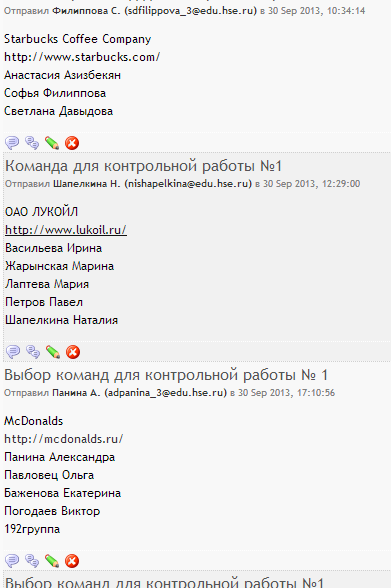 Рис №1. Пример работы на форумеВторой этап работы над КР№1 в LMS проходил в разделе «Проекты». В соответствии с записью на форуме были сформированы «проектные группы» инструментарием LMS, а само задание «проекта» было следующим:«Уважаемые коллеги,В соответствии с учебным планом Вам предстоит сделать работу объемом не менее 12000 знаков по утвержденной заранее компании. Обращаю внимание на то, что для международных компаний мы разбираем их Российские представительства и работу в Российской бизнес-среде.Работа должна включать следующие пункты:Раздел 1: Внешняя среда·         SWOT анализ компании·         PEST анализ компании·         Анализ 5 сил Портера компании·         Определение степени динамичности факторов внешней среды и степени сложности внешнего окружения компании (Здесь требуется Ваше экспертное мнение, основанное на фактах об отрасли, компании и ее внешнем окружении. Это может быть описание ситуации с перечислением факторов, динамичности их изменения, а также обоснования почему Вы пришли к тому или иному выводу.)Раздел 2: Внутренняя среда·         Определение основных продуктов и/или услуг компании·         Определить стратегию компании по основным товарам и/или услугам (матрица Ансоффа)·         Взять угрозы из SWOT анализа и построить на каждый из них диаграмму Исикавы "Fish Bone"·         Взять слабые стороны из SWOT анализа и построить дерево проблем по каждой из них·         Взять возможности из SWOT анализа и построить дерево целей по каждой из них.Работа должна быть исключительно полностью написана вами самостоятельно. Copy-paste в любом виде не допускается. Работа будет проверяться на плагиат и должна обязательно содержать ссылки на все значимые утверждения и любые данные. Собственные утверждения необходимо сопровождать фразой  "...по мнению авторов работы....."Работа должна сопровождаться презентацией в Prezi, которая раскрывает все перечисленные задачи.На первом занятии 2ого модуля команда презентует работу и получает соответствующую оценку. Презентация и работа оцениваются отдельно в соответствии с формулой в учебном плане. Длительность презентации ровно 7 минут. За это время Вы должны уложиться по всем представленным вопросам. Помните, что презентация это "краткое" изложение сути Вашей работы.  Очень рекомендую Вам заранее потренироваться дома с секундомером, так как время будет строго лимитировано. Выступать на презентации от имени всей команды могут как несколько человек, так и вся группа.Каждая из команд может абсолютно без последствий для оценки воспользоваться моим "Peer Review" части Вашей работы. Вы можете прислать мне до 26ого Октября на электронный адрес черновик работы, а также задать вопросы и узнать мое мнение по поводу исследования.Текст работы со ссылкой на презентацию Prezi необходимо подгрузить в LMS до 4 Ноября 23.59 При возникновении любого вопроса по заданию - просьба размещать его на форуме в разделе "Обсуждение Контрольной работы №1"»Третий этап происходил на форуме системы LMS, где студенты должны были самостоятельно определить порядок выступления на защите контрольной работы. Данное действие было необходимо в связи с большим количеством групп и ограниченным временем на защиту. Автоматизация данного процесса позволила уложить все выступления в каждой группе в один семинар. Студенты на форуме самостоятельно определили порядок выступления на защите.Четвертый этап на форуме заключался в публичной выкладке результатов всех КР№1 и обсуждение результатов работы.Стоит отдельно отметить, что некоторые студенты выполняли КР№1 на английском языке по собственному желанию.Контрольная работа №2 – индивидуальная работа в LMSКонтрольная работа №2 предусматривает подготовку индивидуального проекта и его презентацию, в рамках которого студенту предлагается провести качественное исследование по изучению «Best Russian practice” в области менеджмента с учетом процессного подхода или провести кросс-культурный анализ практик менеджмента глобальных компаний. Как и первая контрольная работа, КР№2 организовывалась в LMS в несколько этапов. Задача КР№2, в соответствии с учебным планом, заключалась в проведении исследования на предложенную тему.Первый этап: заключался в том, чтобы студенты выбрали тему на форуме по принципу самозаписи.Второй этап заключался в утверждении тем преподавателем на форуме и сдачи «project proposal» будущего исследования в разделе «Проекты»:«Уважаемые коллеги!Настало время написать project proposal Вашего научного исследования, для этого:1. Выберите тему и предмет, которые Вы планируете изучать в рамках научной работы (КР№2). Тема может быть абсолютно любой, но в рамках нашего курса по менеджменту (т.е. затрагивать любую область, которую мы изучали или будем изучать). Для тех, кто не смог придумать себе тему я выложил порядка 40 типовых формулировок. Можно взять их за основу полностью или модифицировав под Ваши научные интересы (перечень типовых формулировок на форуме).2. На форуме в соответствующем разделе (Темы КР№2...) необходимо оставить пост, который бы содержал тему Вашего исследования. Точные формулировки тем не должны совпадать по всем группам (кто первый - того и тапки), но, естественно, могут совпадать области.  Пример: "Лидерство в таком то ракурсе", "Лидерство в другом ракурсе" или "Анализы лидерства...." и т.д. все это разные темы и их можно брать. Если тема меня не устраивает, то после поста на форум я сообщу об этом автору (т.е. действует уведомительный характер, мое молчание - знак принятие темы). Если вдруг написали, но передумали, смело редактируйте свое сообщение на форуме с темой до 23:59 15ого декабря. Затем редактирование форума будет закрыто.3. Вам необходимо написать project proposal научного исследования, который бы включал следующие пункты:·         Тема научной работы·         Актуальность исследования·         Проблемная ситуация и проблема исследования·         Объект исследования·         Предмет исследования·         Цели и задачи исследования·         Теоретический и методический базис4. Сдать работу в LMS»Третий этап выполнялся в разделе «Проекты»:«Уважаемые коллеги,В качестве контрольной работы №2 Вам необходимо провести научное исследование на уже выбранную Вами тему. Требования к тексту работы:·         Исследование должно быть полностью самостоятельным, не содержать плагиата.·         Объем работы ровно 20000 знаков.·         Полный перечень критериев оценки во вложении. Дополнительный материал в презентации семинара №10, в учебном плане, на форуме и на наших семинарах.Защита работы происходит заочно, поэтому должна сопровождаться презентацией, выложенной на YouTube:·         Сданная работа должна содержать прямую ссылку на Youtube, где в 7 минутном ролике (отклонение от хронометража +-5%) Вы презентуете свое исследование: коротко и емко рассказываете о результатах своей работы, по желанию сопровождаете материалом, не вошедшим в текстовую часть. Презентация может быть, как скучной (слайды на видео и Ваш голос за кадром) так и совершенно непредсказуемой (главное, чтобы она раскрывала научную составляющую работы ;-)·         Если Вам потребуется техническая, идеологическая или творческая помощь при записи ролика специально для Вас создана группа Вконтакте: http://vk.com/club63100815 где выложена краткая инструкция. Вы всегда можете обратиться напрямую по всем вопросам касательно презентации контрольной работы №2 на Youtube.Контрольная работа №2 заключала в себе несколько образовательных инновацийИспользования YouTube в качестве механизма заочной защиты и вовлечение студентов. Использование группы социальной сети «Вконтакте» как часть образовательного процесса.Виртуальная защита КР№2 на YouTubeС целью автоматизации и оптимизации защиты 150 студентов контрольной работы №2 было предложено воспользоваться видеохостингом Yotube для создания презентации (см. текст задания КР№2).  В течение нескольких недель до и после сдачи контрольной работы в социальных сетях по своей инициативе студенты размещали и делились своими видеоматериалами, информацией о работе и собирали «лайки» и «отзывы» однокурсников и друзей.Подборка из наиболее интересных работ, характеризующая результат:http://www.youtube.com/watch?v=ztQeeuuHJv8&feature=youtu.be https://www.youtube.com/watch?v=sL7W39kGyFg&feature=youtu.behttp://www.youtube.com/watch?v=HR6CYJDylZM&feature=youtu.behttps://www.youtube.com/watch?v=YkeJeF1yQ1s&feature=youtu.beПолный список видеороликов находится в ведомости в общем доступе на Google Docs https://docs.google.com/spreadsheet/ccc?key=0AsqYZI7JgXpGdG9CUkZyQXI1SkVTTEZpWGw5U2x4LXc&usp=sharingПолный перечень работ и их содержание содержится в дисциплине из АСАВ «Менеджмент 2013 уч. год Б 1 курс (код 36774)»Материалы семинаров – более 40 документов в разделе «Материалы»Домашние задания – порядка 20 индивидуальных и групповых заданий в разделе «Проекты»Видеоматериалы в поддержку семинарских занятий – 15 видеороликов в поддержку семинарских занятийФорум системы LMS – около 30 веток (тем) на форуме LMS, часть из веток имеют более 100 записей активности студентов.Проведение предэкзаменационного тестирования – индивидуальный предэкзаменационный тест.Работа с Google Drive и Google Docs – Общая ведомость, доступная всем 150 студентам в качестве файла совместного доступа. Контрольная работа №1 – коллективная работа в LMSКонтрольная работа №2 – индивидуальная работа в LMSВиртуальная защита КР№2 на YouTube – более 100 видеороликов, снятых студентами и загруженных на YouTubeДанная методика преподавания во многом являлась экспериментальной и инновационной. Большинство обучающих инструментов и подходов использовались впервые. Получение обратной связи от студентов в реальном времени существенно повысило эффективность обучения. Предлагаемый методический подход преподавания курса «Менеджмент» основывается на использовании интерактивных методов обучения, представляющих собой сочетание групповых и индивидуальных заданий, позволяющих наиболее эффективно получать знания студентом, нарабатывать навыки и компетенции, необходимые современному менеджеру